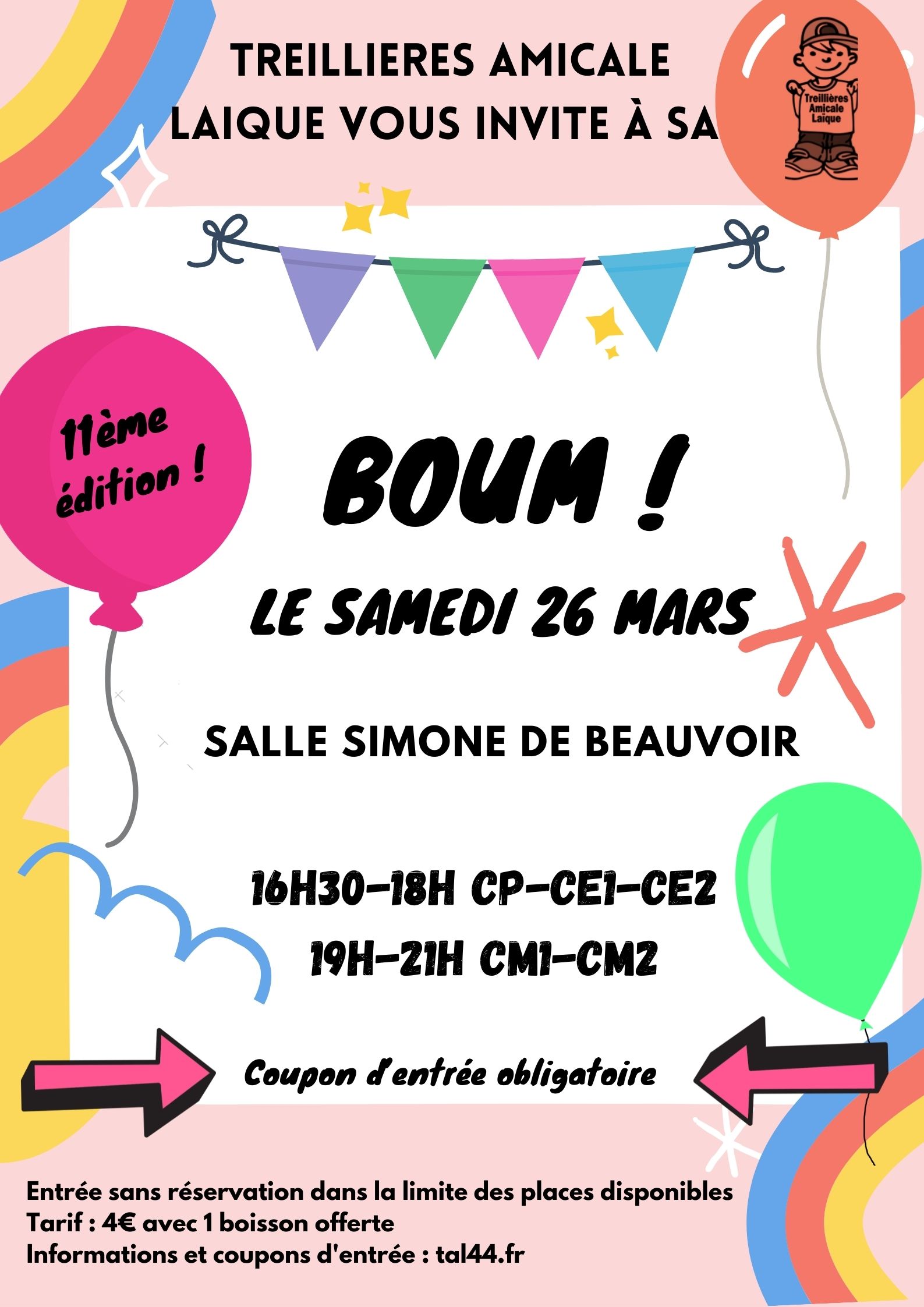 Treillières Amicale Laïque propose, pour la 11ème année, une boum pour les enfants du CP au CM2. Ce moment placé sous le signe de la danse avec animation DJ sera encadré par des membres de l’association.Horaires et lieu :Samedi 26 mars 2022 à l’Espace Simone de Beauvoir.De 16h30 à 18h pour les CP-CE1-CE2 et de 19h à 21h pour les CM1-CM2.Ouverture des portes 15 minutes avant.Accompagnement : Les enfants devront impérativement être accompagnés d’une personne majeure pour leur arrivée et leur départ.La TAL n’acceptera la prise en charge des enfants qu’avec la remise du coupon ci-dessous dûment complété. ATTENTION pas de vestiaire sur place, merci de ne pas apporter d’objets, jouets….Vous DEVEZ rester JOIGNABLE pendant toute la durée de présence de votre enfant à la boum et pouvoir venir le chercher rapidement en cas d’urgence.Entrée : 4€ par enfant incluant l’entrée et une boisson, à régler sur place.Friandises, gâteaux, cakes salés, petits sandwichs et boissons seront également disponibles au tarif unique de 0,50€.Nous faisons appel à vos talents culinaires pour confectionner gâteaux, cakes salés, pizza cuites ou autres qui seront proposés aux enfants. (NB : nous ne pouvons ni cuire ni réchauffer sur place. N’oubliez pas de préciser le nom de votre confection ainsi que les ingrédients).COUPON D'ENTRÉE À REMETTRE SUR PLACECOUPON D'ENTRÉE À REMETTRE SUR PLACECOUPON D'ENTRÉE À REMETTRE SUR PLACEUN COUPON PAR ENFANTUN COUPON PAR ENFANTUN COUPON PAR ENFANTNom et prénom de l'enfant:Nom et prénom de l'enfant:Ecole et classe de l'enfant:Ecole et classe de l'enfant:Prénom - NomTéléphoneAdulte à contacter en cas d'URGENCEAdulte qui viendra chercher l'enfant au départ de la boum